Lost and Found Word Mat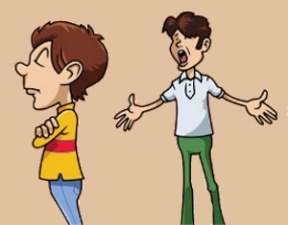 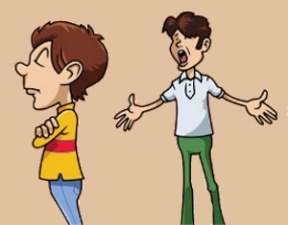 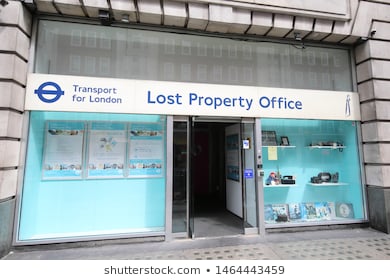 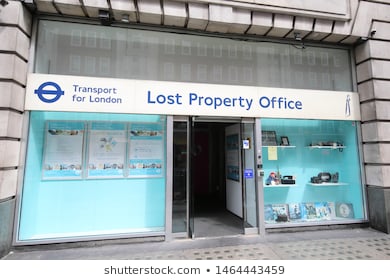 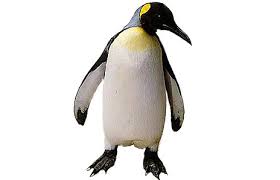 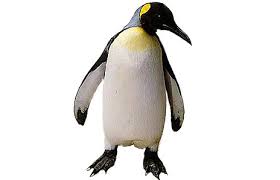 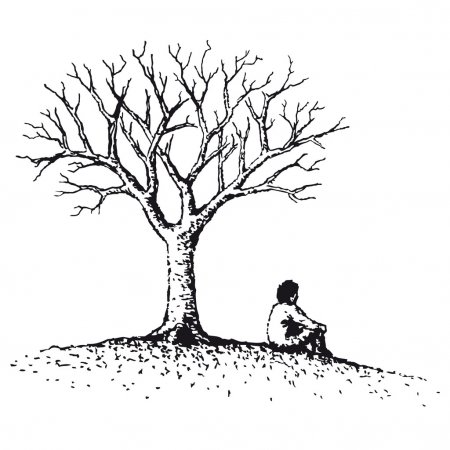 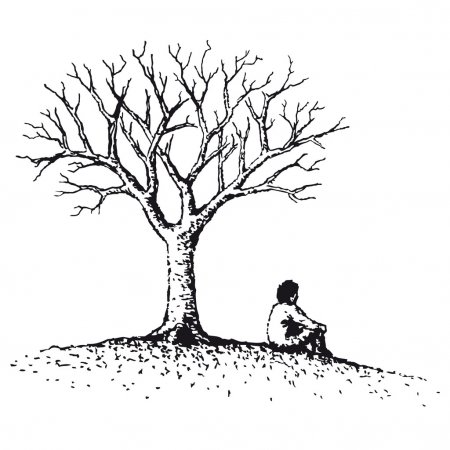 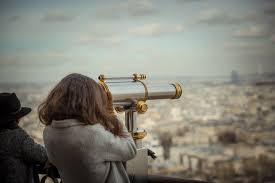 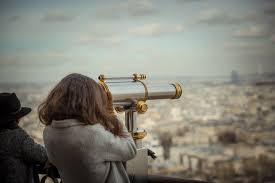 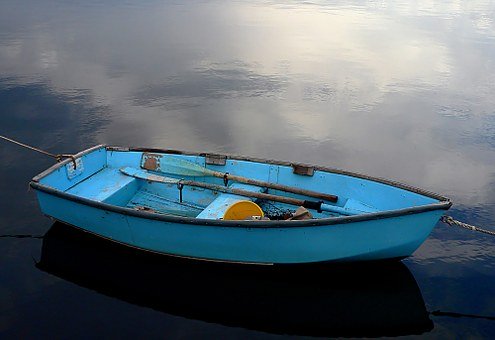 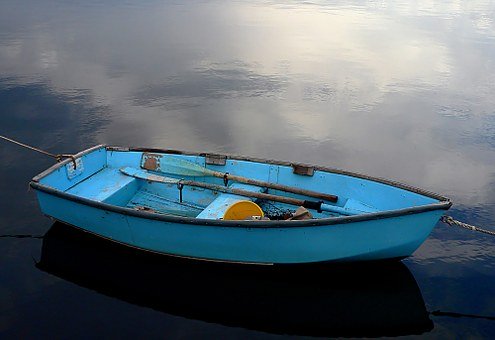 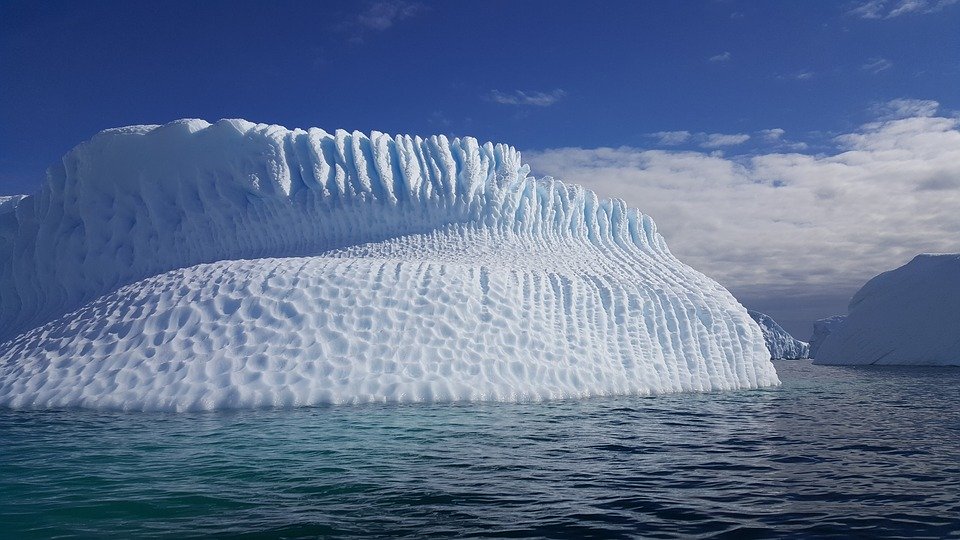 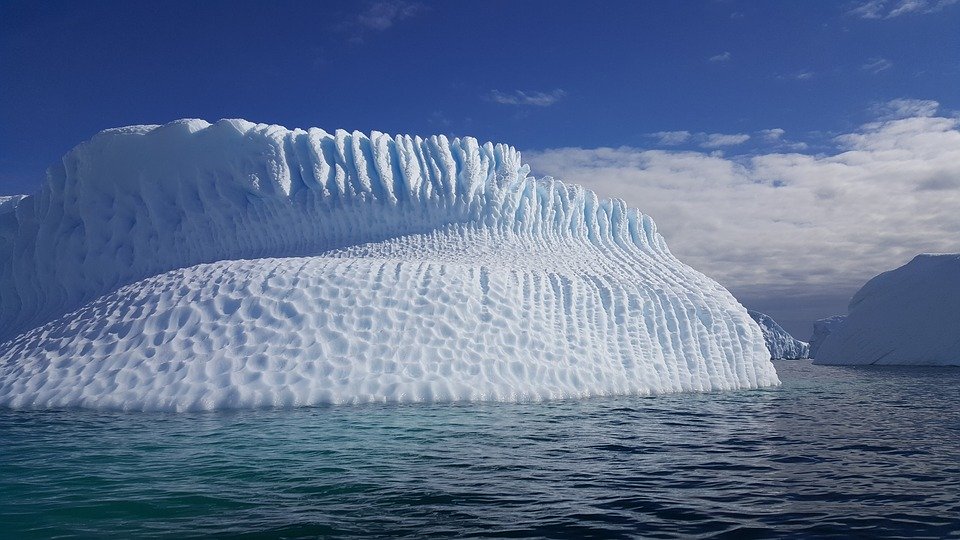 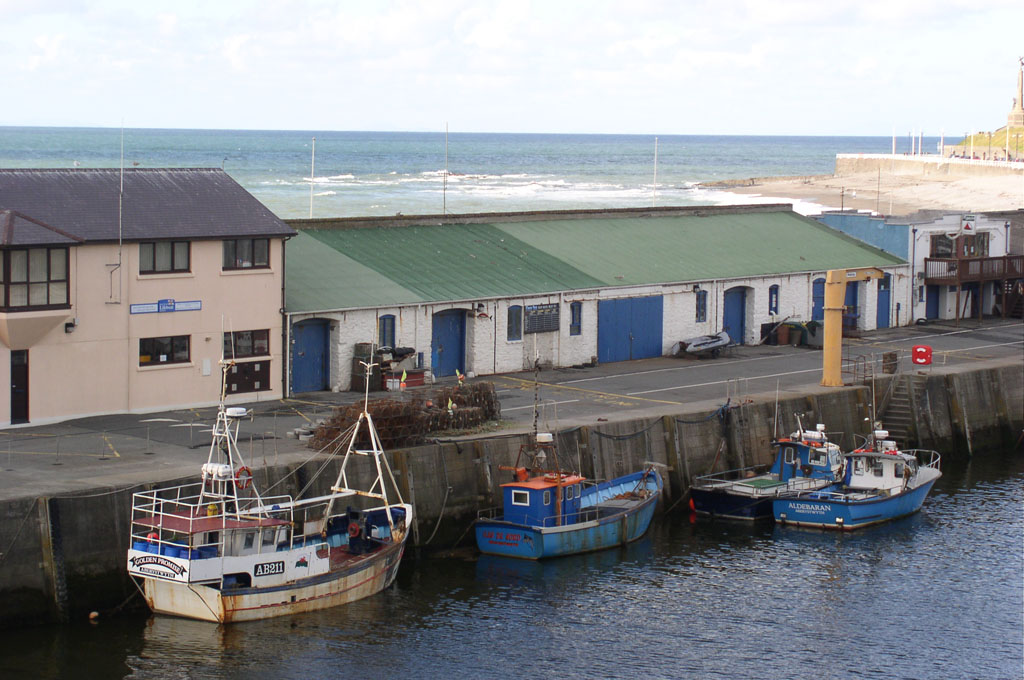 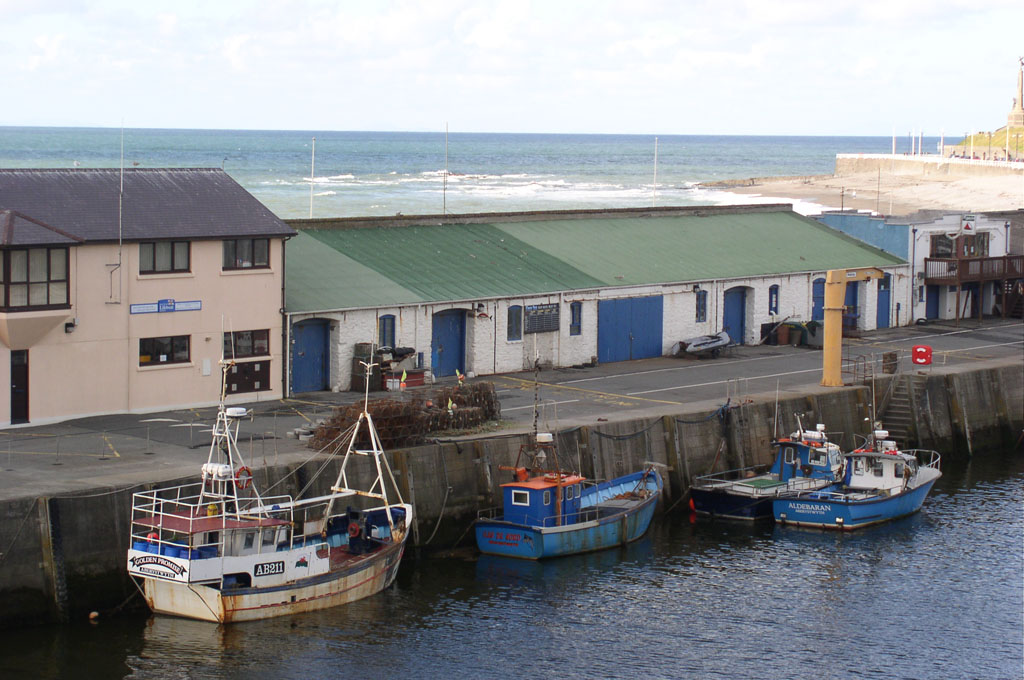 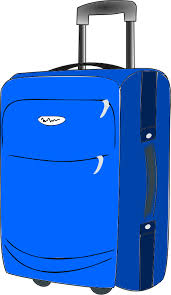 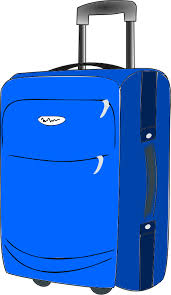 